İSTANBUL ATLAS ÜNİVERSİTESİ 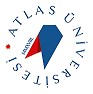 2021-2022 EĞİTİM-ÖĞRETİM YILI FİNAL SINAVIORTAK DERSLER BÖLÜM BAŞKANLIĞI2021-2022 EĞİTİM-ÖĞRETİM YILI FİNAL SINAVIORTAK DERSLER BÖLÜM BAŞKANLIĞIİSTANBUL ATLAS ÜNİVERSİTESİ 2021-2022 EĞİTİM-ÖĞRETİM YILI FİNAL SINAVIORTAK DERSLER BÖLÜM BAŞKANLIĞIAKADEMİK BİRİM ADIBÖLÜM / PROGRAM ADIDERS KODUDERS ADIGRUP NOSINAV SALONUSINAV TARİHİBAŞLANGIÇ SAATİBİTİŞ SAATİDERSİN ÖĞRETİM ELEMANIORTAK DERSLERPsikoloji - Ergoterapi -       Dil ve Konuşma Terapisi - Beslenme ve Diyetetik - İç Mimarlik ve Çevre TasarımıING101İngilizce I1B3-09-Tolkien 414.01.202209:3012.00Öğr. Gör. Ayşe ÖZDOĞRUORTAK DERSLERPsikoloji - Ergoterapi -       Dil ve Konuşma Terapisi - Beslenme ve Diyetetik - İç Mimarlik ve Çevre TasarımıING101İngilizce I2B3-02-Tolkien 114.01.202209:3012.00Öğr. Gör. Burcu BİLGİÇORTAK DERSLERPsikoloji - Ergoterapi -       Dil ve Konuşma Terapisi - Beslenme ve Diyetetik - İç Mimarlik ve Çevre TasarımıING101İngilizce I3B3-03-Tolkien 214.01.202209:3012.00Öğr. Gör. Merve YILMAZORTAK DERSLERPsikoloji - Ergoterapi -       Dil ve Konuşma Terapisi - Beslenme ve Diyetetik - İç Mimarlik ve Çevre TasarımıING101İngilizce I4B3-04-Tolkien 314.01.202209:3012.00Öğr. Gör. Elif Derya ŞENDURANORTAK DERSLERPsikoloji - Ergoterapi -       Dil ve Konuşma Terapisi - Beslenme ve Diyetetik - İç Mimarlik ve Çevre TasarımıING101İngilizce I5A3-0214.01.202209:3012.00Öğr. Gör. Adnan TÜRKERORTAK DERSLERPsikoloji - Ergoterapi -       Dil ve Konuşma Terapisi - Beslenme ve Diyetetik - İç Mimarlik ve Çevre TasarımıING101İngilizce I6B2-1314.01.202209:3012.00Öğr. Gör. Dilara SAYGINORTAK DERSLERBilgisayar Mühendisliği - Ebelik - Fizyoterapi ve Rehabilitasyon - HemşirelikING101İngilizce I7B3-10-Tolkien 514.01.202209:3012.00Öğr. Gör. Ayşe ÖZDOĞRUORTAK DERSLERBilgisayar Mühendisliği - Ebelik - Fizyoterapi ve Rehabilitasyon - HemşirelikING101İngilizce I8B3-15-Tolkien 614.01.202209:3012.00Öğr. Gör. Burcu BİLGİÇORTAK DERSLERBilgisayar Mühendisliği - Ebelik - Fizyoterapi ve Rehabilitasyon - HemşirelikING101İngilizce I9B1-1414.01.202209:3012.00Öğr. Gör. Merve YILMAZORTAK DERSLERBilgisayar Mühendisliği - Ebelik - Fizyoterapi ve Rehabilitasyon - HemşirelikING101İngilizce I10B1-1414.01.202209:3012.00Öğr. Gör. Elif Derya ŞENDURANORTAK DERSLERBilgisayar Mühendisliği - Ebelik - Fizyoterapi ve Rehabilitasyon - HemşirelikING101İngilizce I11A4-0914.01.202209:3012.00Öğr. Gör. Adnan TÜRKERORTAK DERSLERBilgisayar Mühendisliği - Ebelik - Fizyoterapi ve Rehabilitasyon - HemşirelikING101İngilizce I12A4-0214.01.202209:3012.00Öğr. Gör. Dilara SAYGINORTAK DERSLERTıp Fakültesi - Diş Hekimliği FakültesiING103İngilizce I1A6-09/A6-1014.01.202209:3012.00Öğr. Gör. Ayşe ÖZDOĞRUORTAK DERSLERTıp Fakültesi - Diş Hekimliği FakültesiING103İngilizce I2A5-1014.01.202209:3012.00Öğr. Gör. Merve YILMAZORTAK DERSLERTıp Fakültesi - Diş Hekimliği FakültesiING103İngilizce I3Z-5214.01.202209:3012.00Öğr. Gör. Burcu BİLGİÇORTAK DERSLERTıp Fakültesi - Diş Hekimliği FakültesiING103İngilizce I4A5-0914.01.202209:3012.00Öğr.Gör. Elif Derya ŞENDURANORTAK DERSLERTıp Fakültesi - Diş Hekimliği FakültesiING103İngilizce I5A6-1114.01.202209:3012.00Öğr. Gör. Adnan TÜRKERORTAK DERSLERTıp Fakültesi - Diş Hekimliği FakültesiING103İngilizce I6A4-1014.01.202209:3012.00Öğr.Gör. Yasemin EZGİNORTAK DERSLERSABİF (EN)BölümlerFRL101Foreign Language I1A5-0917.01.202213:0014:50Öğr. Gör. Nihat SİNANORTAK DERSLERTıp FakültesiFRL103Foreign Language I1A4-10 /A4-1117.01.202210:0011:50Öğr. Gör. Nihat SİNANORTAK DERSLERDiş HekimliğiFRL103Foreign Language I2A4-1117.01.202215:0016:50Öğr. Gör. Nihat SİNANORTAK DERSLERYazılım ve Endüstri Müh.FRL101Almanca I2A4-0911.01.202213:0014:00Öğr.Gör. Furkan KOCAAKADEMİK BİRİM ADIBÖLÜM / PROGRAM ADIDERS KODUDERS ADIGRUP NOSINAV SALONUSINAV TARİHİBAŞLANGIÇ SAATİBİTİŞ SAATİDERSİN ÖĞRETİM ELEMANIORTAK DERSLERHemşirelik - Ergoterapi - Ebelik - Bilgisayar MühendisliğiING201İngilizce III1B2-0714.01.202209:3012.00Öğr. Gör. H. Can AKYILDIZORTAK DERSLERHemşirelik - Ergoterapi - Ebelik - Bilgisayar MühendisliğiING201İngilizce III2B2-0714.01.202209:3012.00Öğr. Gör. Mahmut BAYDURORTAK DERSLERHemşirelik - Ergoterapi - Ebelik - Bilgisayar MühendisliğiING201İngilizce III3A4-1114.01.202209:3012.00Öğr.Gör. Ozan SEZGİNORTAK DERSLERHemşirelik - Ergoterapi - Ebelik - Bilgisayar MühendisliğiING201İngilizce III4A5-1114.01.202209:3012.00Öğr. Gör.Süha D.TAŞÇIOĞLUORTAK DERSLERHemşirelik - Ergoterapi - Ebelik - Bilgisayar MühendisliğiING201İngilizce III5A10-2414.01.202209:3012.00Öğr. Gör. Esin KARABULUTORTAK DERSLERHemşirelik - Ergoterapi - Ebelik - Bilgisayar MühendisliğiING201İngilizce III6A3-0414.01.202209:3012.00Öğr. Gör. Selda AKKAYAORTAK DERSLERPsikoloji - Dil ve Konuşma Terapisi - Beslenme ve DiyetetikING201İngilizce III7B2-0814.01.202209:3012.00Öğr. Gör. H. Can AKYILDIZORTAK DERSLERPsikoloji - Dil ve Konuşma Terapisi - Beslenme ve DiyetetikING201İngilizce III8B2-0814.01.202209:3012.00Öğr. Gör. Mahmut BAYDURORTAK DERSLERPsikoloji - Dil ve Konuşma Terapisi - Beslenme ve DiyetetikING201İngilizce III9ZA-1714.01.202209:3012.00Öğr.Gör. Ozan SEZGİNORTAK DERSLERPsikoloji - Dil ve Konuşma Terapisi - Beslenme ve DiyetetikING201İngilizce III  10A6-0214.01.202209:3012.00Öğr. Gör.Süha D.TAŞÇIOĞLUORTAK DERSLERPsikoloji - Dil ve Konuşma Terapisi - Beslenme ve DiyetetikING201İngilizce III  11A7-2314.01.202209:3012.00Öğr. Gör. Esin KARABULUTORTAK DERSLERPsikoloji - Dil ve Konuşma Terapisi - Beslenme ve DiyetetikING201İngilizce III  12A3-0414.01.202209:3012.00Öğr.Gör. Selda AKKAYAORTAK DERSLERHemşirelik - Ergoterapi - Ebelik - Bilgisayar MühendisliğiING201İngilizce III  13ZA-1814.01.202209:3012.00Öğr.Gör.Erkan KOLATAKADEMİK BİRİM ADIBÖLÜM / PROGRAM ADIDERS KODUDERS ADIGRUP NOSINAV SALONUSINAV TARİHİBAŞLANGIÇ SAATİBİTİŞ SAATİDERSİN ÖĞRETİM ELEMANIORTAK DERSLERTıp Fakültesi - Diş Hekimliği FakültesiING203İngilizce III1B3-02-Tolkien 110.01.202216:0018:30Öğr. Gör. Mahmut BAYDURORTAK DERSLERTıp Fakültesi - Diş Hekimliği FakültesiING203İngilizce III2B3-09-Tolkien 410.01.202216:0018:30Öğr.Gör.Esin KARABULUTORTAK DERSLERTıp Fakültesi - Diş Hekimliği FakültesiING203İngilizce III3B3-09-Tolkien 410.01.202216:0018:30Öğr. Gör. Nihat SİNANORTAK DERSLERTıp Fakültesi - Diş Hekimliği FakültesiING203İngilizce III4B3-03-Tolkien 210.01.202216:0018:30Öğr. Gör. H.Can AKYILDIZORTAK DERSLERTıp Fakültesi - Diş Hekimliği FakültesiING203İngilizce III5B3-04-Tolkien 310.01.202216:0018:30Öğr. Gör.Ozan SEZGİNMeslek YüksekokuluTüm ProgramlarING105İngilizce I1B3-09-Tolkien 414.01.202212:3013:30Öğr.Gör. Erkan KOLAT